Pirates – Year 2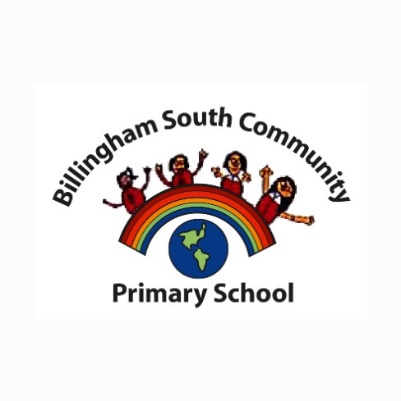 SessionNational Curriculum objective
Children are to learn about:Activity. NC statementActivity Introduction to topicChildren to create a knowledge map listing all the things they already know about pirates..
Show Twinkl ppt- all about pirates.HistoryEvents beyond living memory that are significant nationally or globally. Show children Twinkl ppt about famous pirates. Choose a pirate and draw and label them. HistoryEvents beyond living memory that are significant nationally or globally. The lives of significant individuals in the past who have contributed to national and international achievements. Significant historical people in their own locality. Explain that as well as pirates there were lots of explorers at the same time. Introduce Captain Cook. Show ppt. Complete fact sheet about his voyages. Visit Captain Cook’s Museum.Geography – Identify seasonal and daily weather patterns in the UK and location of hot and cold areas of the world in relation to the equator and the N and S Poles.Look at hot places Captain Cook visited Australia and Hawaii. Look at the equator. Compare with UK and N/S polesArt
To use drawing and painting to develop and share their ideas. Use techniques including carbon printing, relief, press, fabric printing and rubbings (colour, pattern, texture, line, shape, form and space).Experiment with basic tools on rigid and flexible materials.
Show ppt about different pirate boat types.Children to draw and create a picture of a pirate boat using paint. Children to create effects on the boat using rope printing. Geography Use basic geographical vocabulary to refer to key physical features and key human features. Use aerial photographs to recognise landmarks and basic human and physical features .Show ppt of different vocab for human and physical features. Give children aerial photos, children to  label these key features.Geography Use fieldwork and observational skills to study geography of their school and grounds and key human/physical features of the environment.Art - Use techniques including carbon printing, relief, press and fabric printing and rubbings (colour, pattern, texture, line, shape, form and space.Experiment with basic tools on rigid and flexible materials.Treasure hunt around school. Identify human and physical features. Create map.Create symbols on the map using rubbings (trees, twigs, playground surface etc.Create a map symbol using potato/carrot  carving/print or polystyrene.Geography Name locate and identify characteristics of the four countries and capital cities of the United Kingdom and its surrounding areas. Children to learn about 4 countries in UK, and their key features. Children to look at the flags of each country and how this merges into the UK flag. 
Children to create a tourist leaflet about each countries capital.DTGenerate, develop, model and communicate their ideas through talking, drawing, templates, mock ups.Select from and use a range of tools and equipment to perform practical tasks.Select and use a wide range of materials and components.Evaluate their ideas and products against the design criteria.Children to think about the UK flag and what it represents. Look at different pirate flags and what they mean.Children to sketch their own pirate flag.Children to choose materials to make the flag.Children to make their pirate flag.Children to evaluate their flag.GeographyDevise a simple map, use and construct basic symbols in a key. Children to learn about compasses and why these were important for pirates. Children to draw their own pirate map to treasure including a compass in the corner and a key for people to follow. MusicUse voices expressively and creatively by singing songs and speaking chants and rhymes Listen with concentration and understanding to a range of high-quality live and recorded music.(To know different styles of music need to be sang differently.To know there are different styles (genres) of music. 
To know how to describe a piece of music with correct terms. 
To know the definition of the term tempo.To know the definition of the term texture. To know the definition of the term structure.)Children to listen to and learn popular sea shanties. They can describe the music using key vocabulary. Performance in small groups to each other. Visit to HMS TrincomaleeArt - Join fabrics and apply decorations such as a running or over stitch.Make a coin bag for a pirate.DT – Use a range of tools (measure, mark out, cut, shape etc.)Art - Use techniques including carbon printing, relief, press and fabric printing and rubbings (colour, pattern, texture, line, shape, form and space.Experiment with basic tools on rigid and flexible materials.Make a pirate hatMake an eye patchMake a treasure chestMake a telescope.Make a pirate boat/shipUse paper mâché to create treasure chests. Add detail to above activities through rope printing/cardboard relief/vegetable prints etc. 